Creative Student Learning OutcomesIntegrating Academic Identity and Teaching PracticeShamini Dias • Claremont Graduate University • shamini.dias@cgu.eduValues and Visions - My PhilosophyThink of a course you teach and come up with 2 kinds of values and visions based outcomes:Content Outcomes. What do you really want your students to master in your discipline?Capacity Outcomes. What skills and capacities are important to foster in your students to help them flourish in a future that is unpredictable, global, and full of diversity and rapid change?
Use the three outcomes frameworks in this packet to generate your values and visions - Bloom’s Taxonomy, Fink’s Taxonomy of Significant Learning, and AAC&U’s LEAP Essential Outcomes. 
Write words and phrases to share your Content and Capacity outcomes on the large poster paper in the room. Use the Sharpies to write. Bloom’s Taxonomy 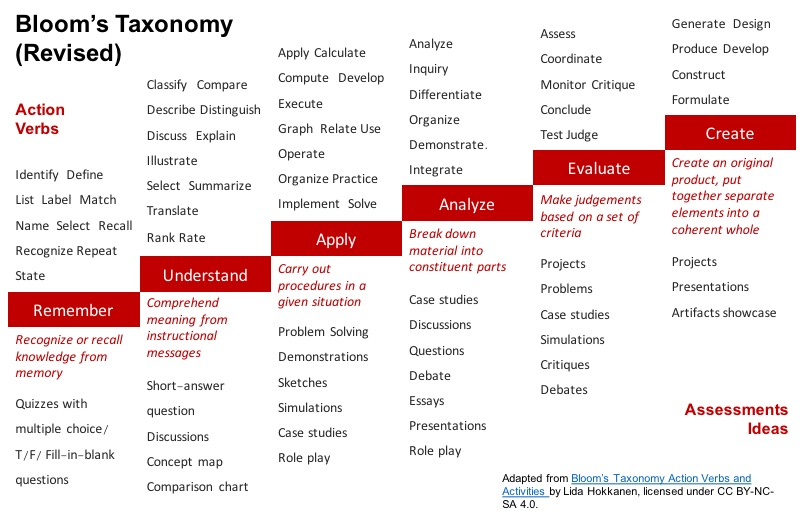 Fink’s Taxonomy of Significant LearningAAC&U LEAP Essential Outcomes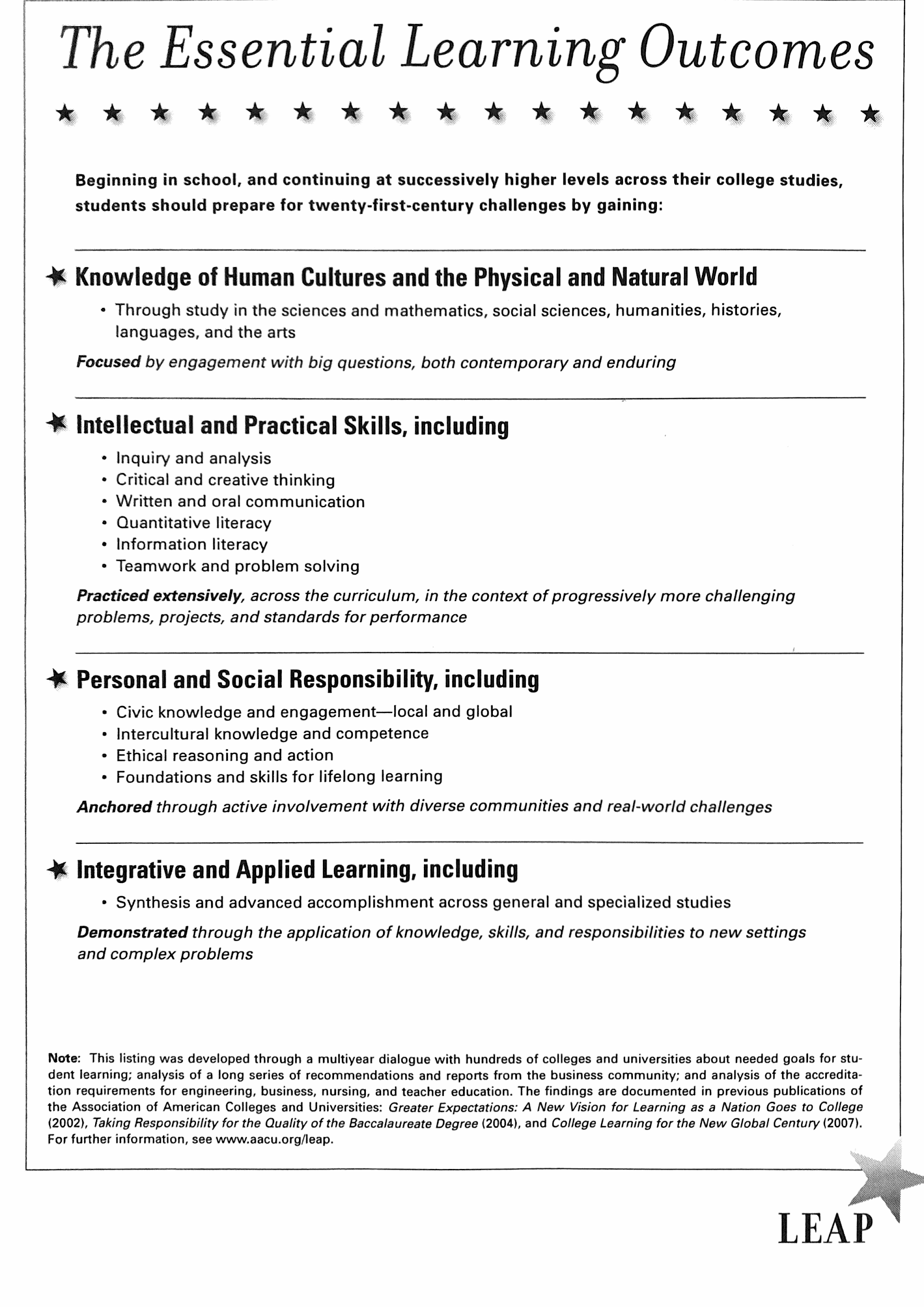 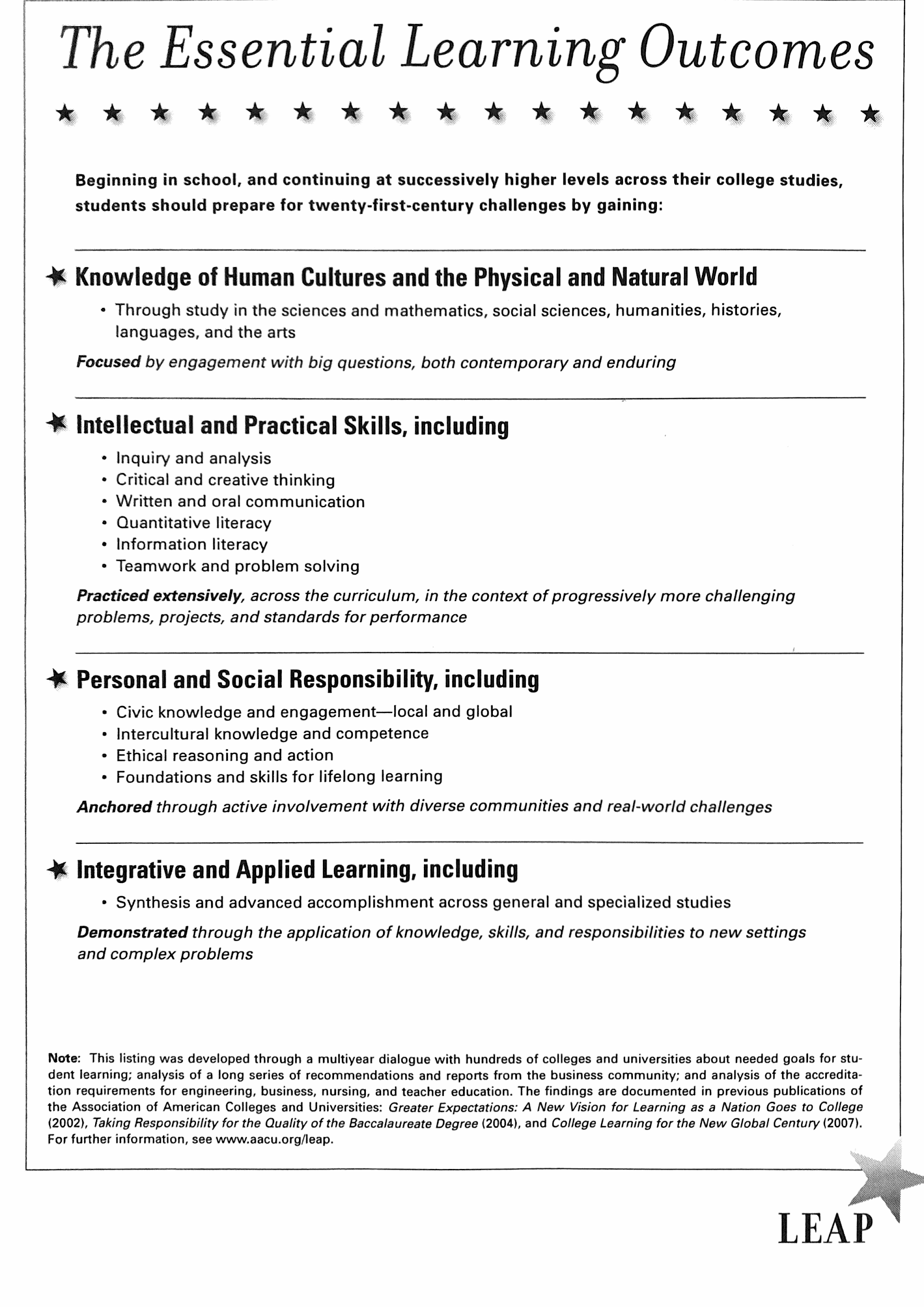 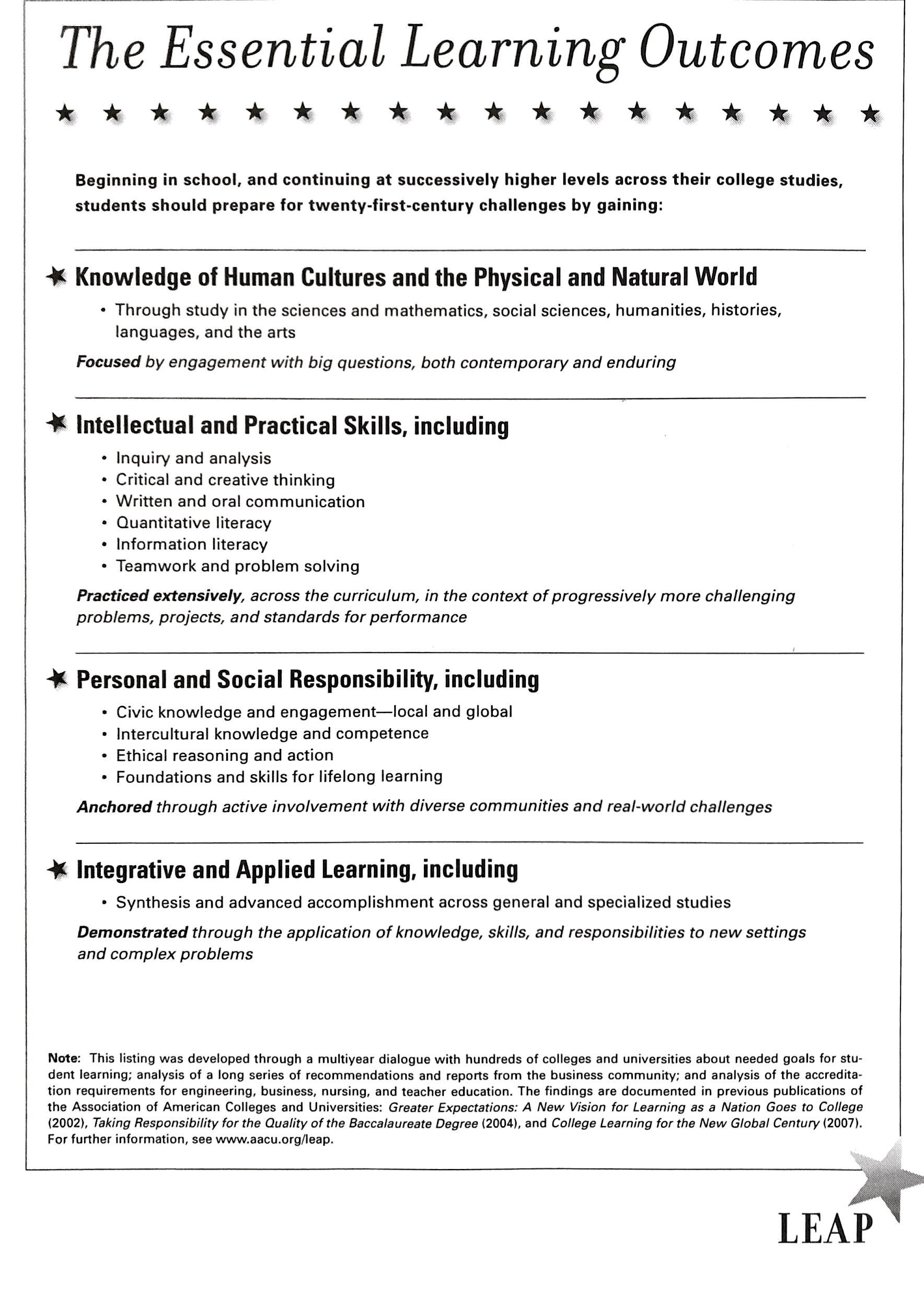 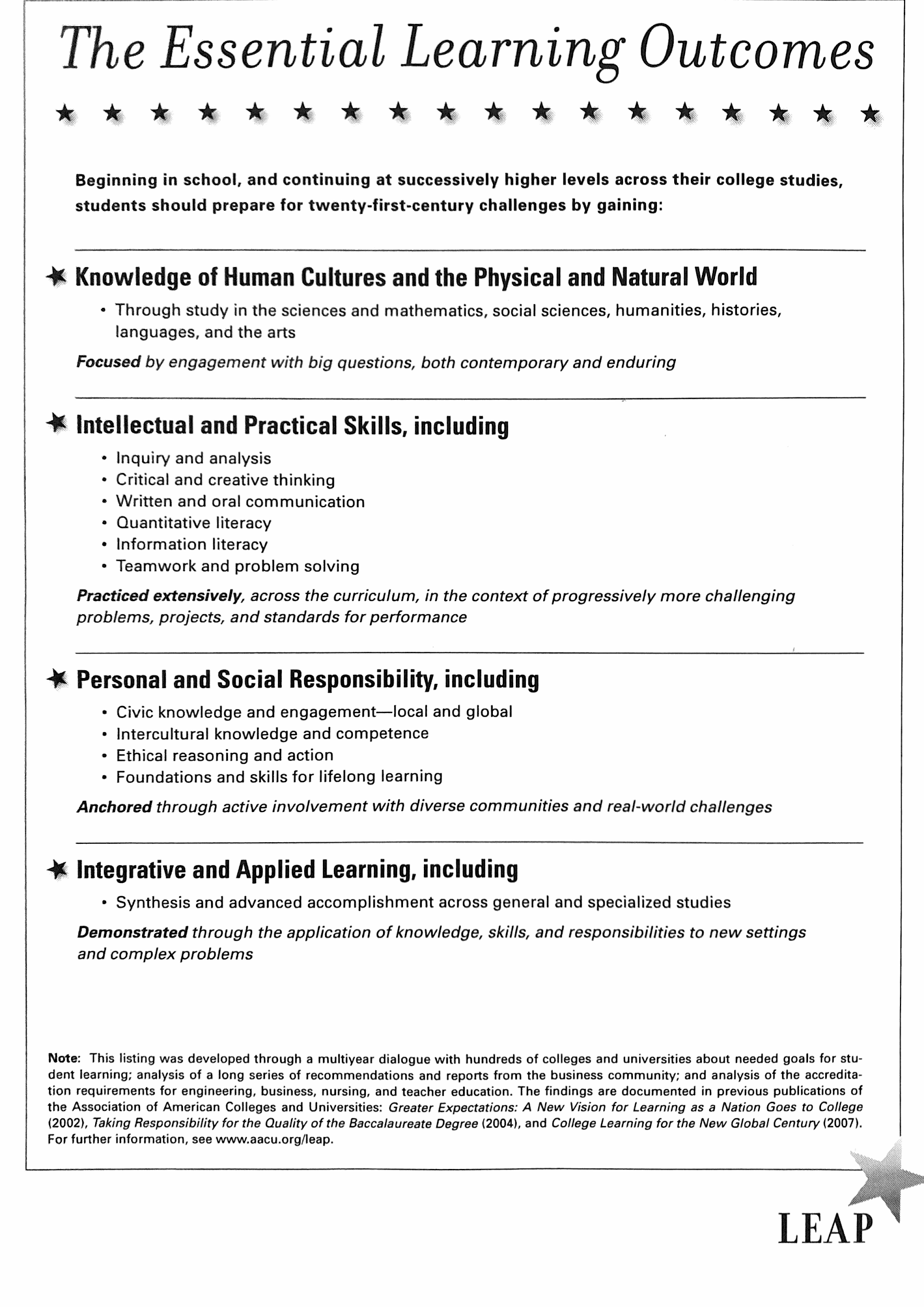 https://www.aacu.org/CONTENT OUTCOMES - The Passionate Teacher-ScholarMy values as a scholar - what brings me joy in my discipline?What do I really care about for my students to learn?CAPACITY OUTCOMES - Future-Focused Ethical Educator. Thinking about a fast-changing, unpredictable, diverse, and global future ...What skills and capacities will my students need to flourish?Foundational KnowledgeContent. Understand and Remember. Basic understanding necessary for other kinds of learning. ApplicationCritical, creative, and practical thinking and skills developing. Allows learning to become useful. IntegrationConnecting different things - ideas, events, realms of life (e.g. between school and work, or history and pop art). Human DimensionLearning about oneself and others, personal and social/human significance of what one learns. Meaningfulness of classroom content to self and society. CaringDeveloping new interests, feelings, and values associated with the course material. Building connections of meaning and relevance between learning and self. Learning How to Learn.Becoming self-directed learners, self-regulation, reflection and metacognition for life-long learning. 